НУШ. 1 КЛАС. СВІТ ТВАРИН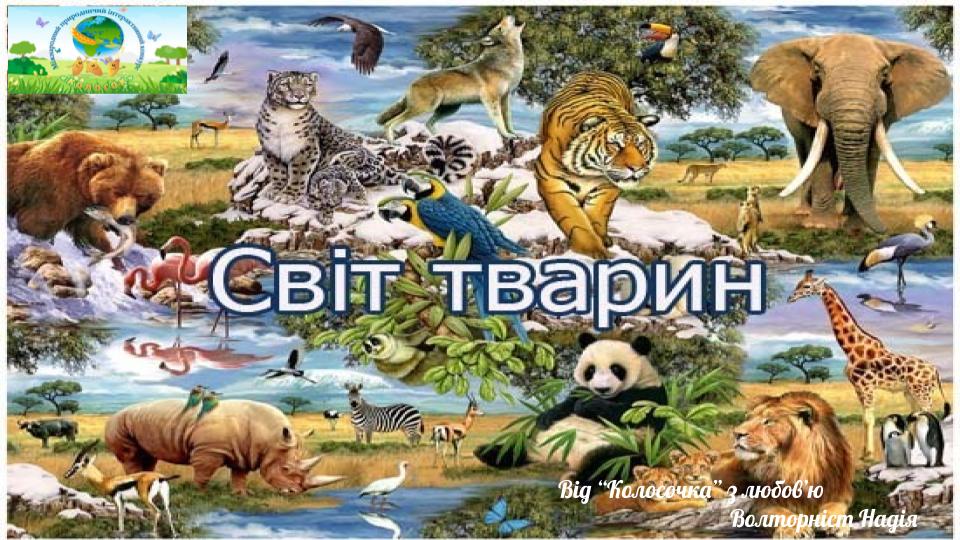 НАУКОВО-ПОПУЛЯРНА ТЕМАТИЧНА  ПРИРОДНИЧА ГАЗЕТА ДЛЯ РОЗУМНИКІВ І РОЗУМНИЦЬ «КОЛОСОЧОК»НЕ ТАКИЙ ЛИХИЙ, ЯК СТРАШНИЙ № 25, 2015 Р.КОНСТРУКТОР ВПРАВ ТА ЗАВДАНЬ1.Вправа «Асоціації»- Що асоціюється у вас зі словом «хижак»?- На вашу думку, про яку тварину частіше говорять страшний, лихий?- Відгадайте загадку.Засвітились серед ночі в темній хащі жовті очі.Полювати йде хижак — на весь ліс наводить жах.2. Робота над статтею «Не такий лихий, як страшний» г. «Колосочок»№25, 2015 р- Прочитайте назву статті. Як ви думаєте, хто буде її персонажем?- Ваші передбачення, про що може йти мова у статті?- Робота у парі. Дізнайтеся із « Довідничка Розумника» про цю тварину.3.Поглиблений смисловий та структурний аналіз статті.А) самостійне читання тексту за методикою «Щоденні 5» Читання для себеБ)бесіда за змістом прочитаного- Як ще можна назвати вовка?- За що в давнину поважали та шанували сірого?- Знайдіть у тексті статті скільки років зображенням вовка у печерах?- Представником якої родини є вовк?- Хто з тварин є  найближчими родичами вовка? Знайдіть та прочитайте відповідь.- Скільки кілометрів за ніч може пробігти вовк?- Де може проживати вовк? Де на території України трапляються вовки найчастіше?- Кого вважають найлютішими ворогами вовків? Прочитайте.В)вибіркове читання- знайдіть і прочитайте речення з тире.-задайте запитання про вовка по тексту статті.Г) аудіювання текстуВовк є представником родини:А) КотячихБ) СобачихВ) ВовчачихД)Робота над прислів’ям-Як ви розумієте прислів’я «Не такий страшний вовк, як його малюють»?3. Нотатки «Вовчі хитрощі»Вовк, мабуть, не просто хижий звір з родини псових, що водиться в наших лісах, але вже і цілий архетиповий образ, прекрасно знайомий нам з самих ранніх років хоча б з дитячих казок, мультиків, де він, як правило, уособлює негативного, злого персонажа, який бажає поласувати, то Червоною Шапочкою, то трьома поросятами, то ще якоюсь казковою живністю. Насправді з давнини ставлення людей до вовка було неоднозначним, його то шанували (при цьому боялися), то демонізували.Завдання: відшукайте в мережі інтернет, скористайтеся г. «Колосочок» №25, 2015 р. та напишіть цікаві факти про вовків, вовчі хитрощі.Режим доступу: Вовчі хитрощі.4.Вправа «Крісло автора» Дізнайтеся про спосіб життя вовків із г. «Колосочок» № 25, 2015 р. та розкажіть однокласникам  як живуть вовки.5.  Вправа – дослідження «Чим вовк відрізняється від собаки»Підказка: Вовк відрізняється від собаки, насамперед, більш потужними лапами, витягнутою мордою, посадженими очима і звичайно ж, більш гострими зубами з наявністю гострих іклів.6.Інтерактивний лепбук «Не такий лихий,  як страшний»Пропоную вашій увазі інтерактивну  папку( презентацію) , в яку зібрано та яскраво оформлено різноманітні пізнавальні матеріали з  теми «Не такий лихий, як страшний». Подані листки презентації можна роздрукувати та використовувати для вставок у кишеньки лепбука. Даний освітній метод особливо актуальний в умовах запровадження НУШу.Режим доступу:https://cutt.ly/yd1qpOI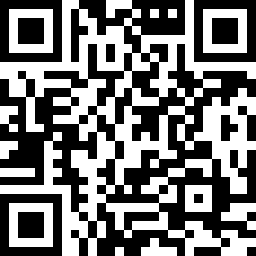 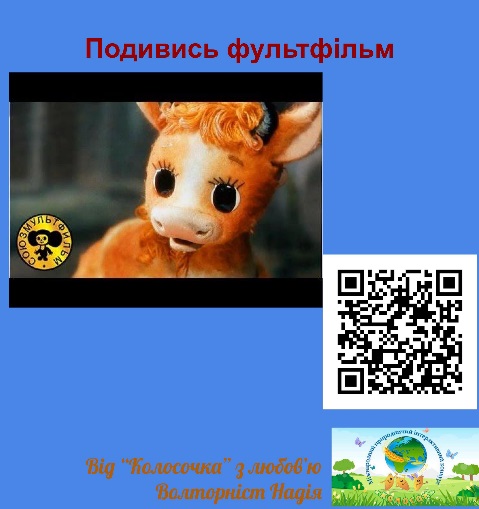 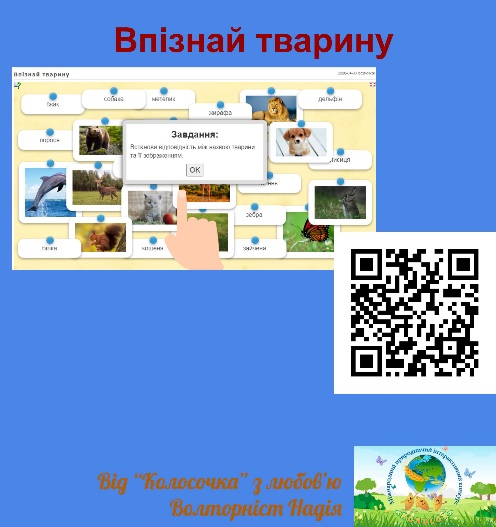 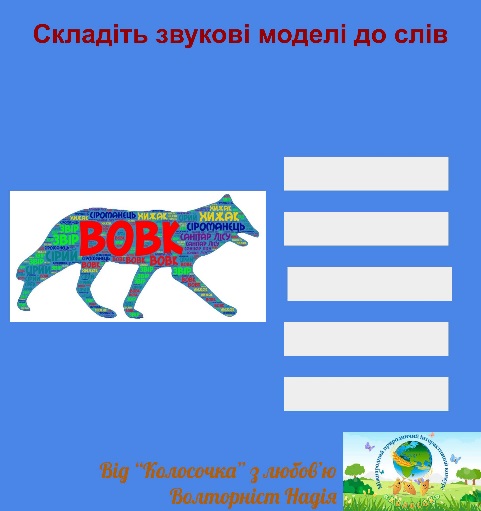 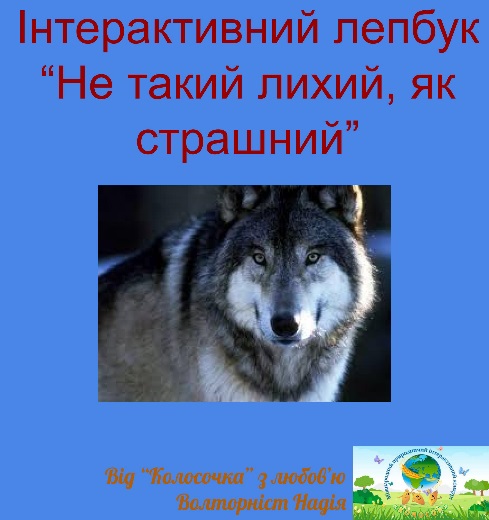 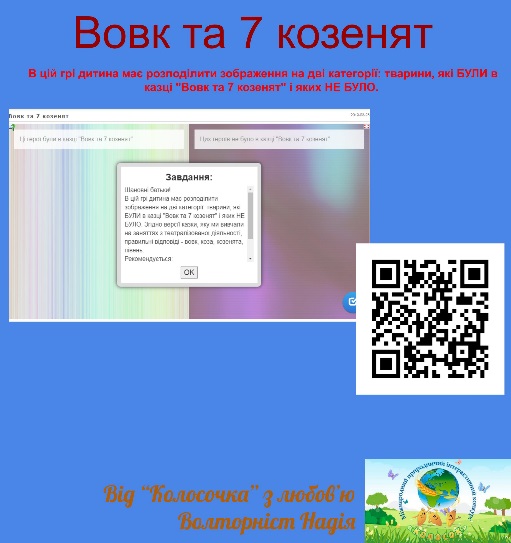 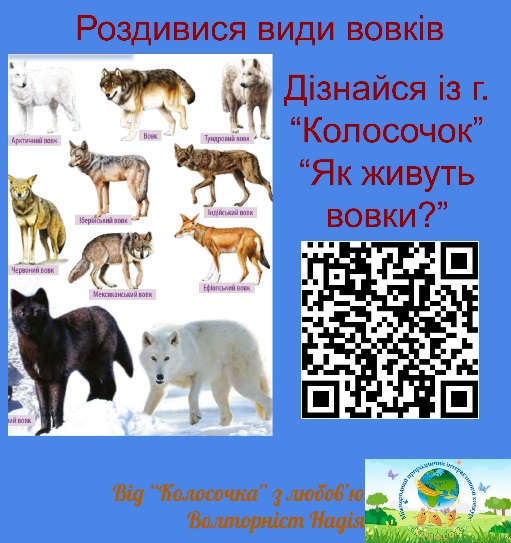 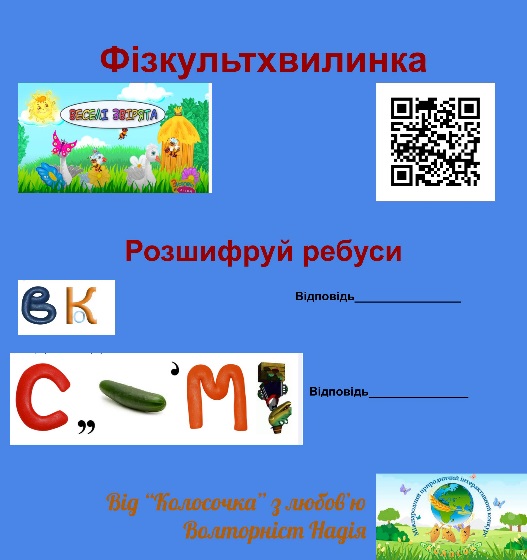 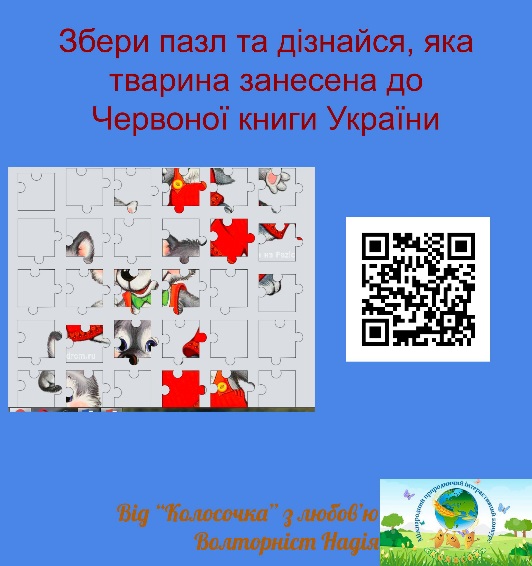 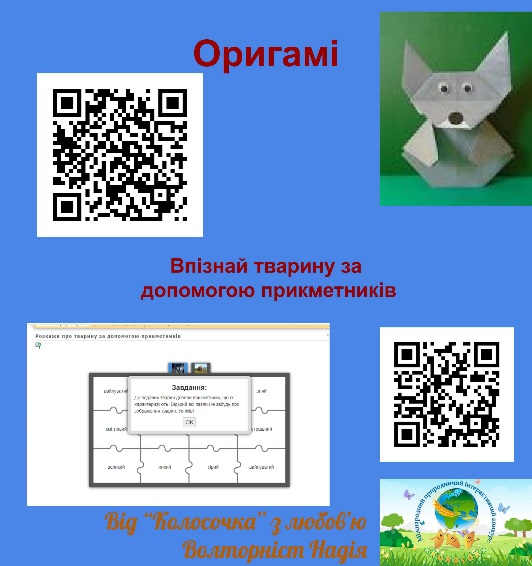 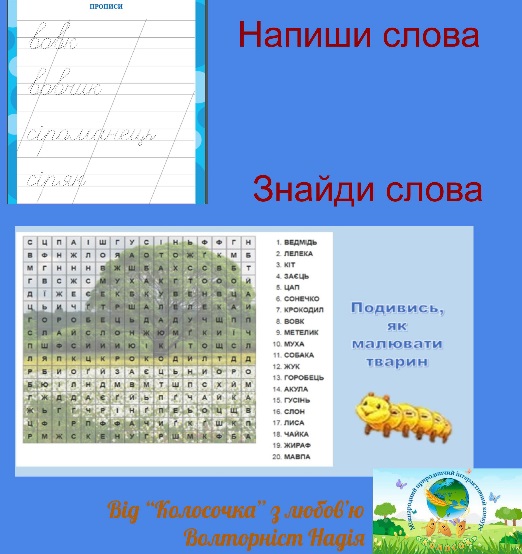 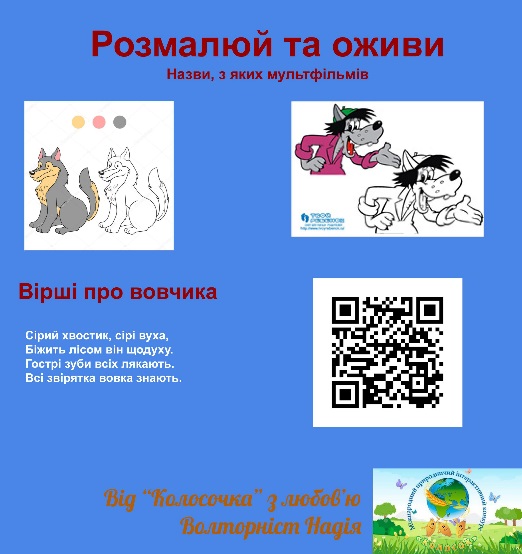 